Pre-AP Plants Test ReviewRefer to the following questions and vocabulary to help you to review for the test.Required vocabulary: transpiration, cohesion, adhesion, hydrogen bonding, vascular tissue, monocots/dicots, stomata, cuticle, guard cells, epidermis, mesophyll, xylem, phloem, osmosis, root hairs, root pressure, auxin, apical meristem, ground tissue, ethylene, gibberellins, cytokinin, and capillary actionHow do ancient plants differ from current plants? What challenges are unique to early land plants?What organelle is present in plants that is responsible for cellular respiration?What organelle is present in plants that is responsible for photosynthesis?Examine the picture below and answer the following questions.Which organism is more closely related to flowering plants? Which organism is more distantly related to flowering plants?Which organism(s) contain vascular tissue?Plants evolved _____ after they evolved seeds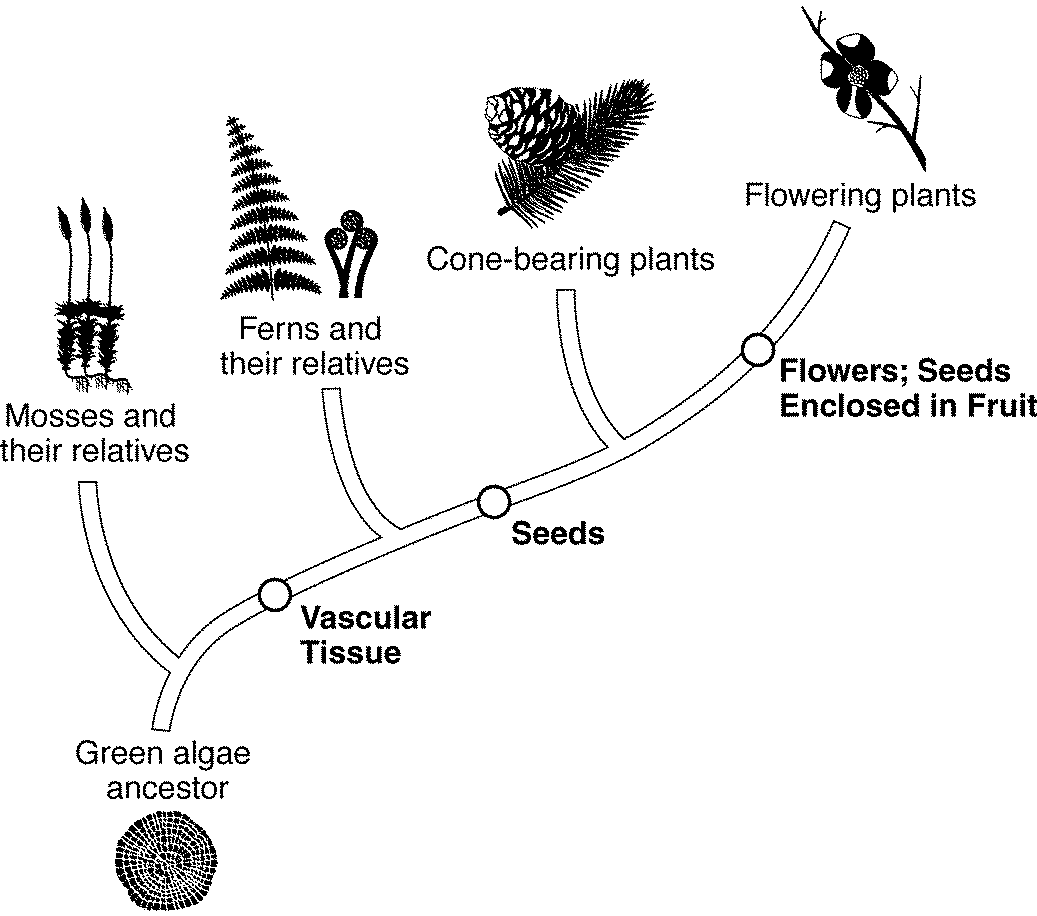 Where can you find ground tissue in a plant?What are the types of root systems?How do they differ? How does this difference serve as an adaptation?What is the function of the plant root? What are adaptations that exist that enable them to function effectively?Describe the movement of water in a plant. How does hydrogen bonding, cohesion, and adhesion contribute to the movement of water in a plant?How does this process differ from the movement of nutrients?How does root pressure contribute to the movement of water in plants?How does capillary action aid in the movement of water in plants?What is vascular tissue? Why is it important? What structures make up the vascular bundle/tissue? What is the function of each? How do they differ? How are they similar? What is the direction of transport in each vascular structure? How is each structure specialized for their function?What are adaptations of leaves that enable them to be efficient in photosynthesis?What is transpiration? How is the leaf adapted to reduce its effects?How do differences in the proportion of chloroplasts relate to its ability to photosynthesize? Draw a cross-section of a leaf. Label the parts and briefly summarize the function of each structure.What is the role of the cuticle?Which part of the leaf is responsible for photosynthesis?What are guard cells? Where are they located? How do these guard cells maintain homeostasis in the plant? What are possible explanations for why leaves on a tree differ in size and appearance? How does this difference relate to its genes? What is the effect of the environment on plant genes?What are adaptations that enable plants to survive in extreme environments, such as deserts, salty marshes, and anaerobic environments?What are tropisms? What are the types of tropisms that exist? What is positive and negative tropism? Explain how they are collectively similar and different. What is the role of auxins in tropisms? Explain how each tropism is beneficial to the plant. The behavior of the Venus flytrap is an example of which? Why?How do gymnosperms and angiosperms differ? What adaptations have enabled angiosperms to be more successful? Explain why.What are the reproductive structures in gymnosperms and angiosperms? How do they differ? How are they similar? How does this difference provide an evolutionary advantage? Give an example of each.What is the function of a flower? For the cross-section of a flower below, label its parts and specify the function of each.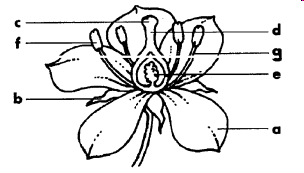 What adaptations would seeds possess for dispersal by wind? Animal? State 2Or water?State 2  What is the role of hormones in the plant? What system produces these hormones? Give an example of the effect of hormones and it’s interaction with another system.What is the function of the following hormones: ethylene, gibberellins, and cytokinin? Are carrots examples of modified roots, stems, or leaves? Explain why. Are onions examples of modified roots, stems, or leaves?Explain why.Nitrogen fixing bacteria have a mutualistic relationship with the plant kingdom. Explain why. How does this role relate to the macromolecules/biomolecules- protein and nucleic acids? What is a mutualistic relationship?How does this differ from commensalism, and parasitism? How does primary growth differ from secondary growth?What is the difference between monocots and dicots?Give an example of each.What is the apical meristem?What is the importance of the apical meristem in plants?What process takes place here?